Publicado en Madrid el 12/02/2024 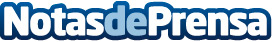 San Valentín y el arte de cuidarse y enamorarse de uno mismoLa clave del autocuidado es llevar un estilo de vida más saludable, adquiriendo buenos hábitos y buscando un equilibrio entre nutrición, bienestar y ejercicio físico a través del mindful eating, la meditación y el autoconocimiento. El 25% de los españoles sienten presión por no tener pareja y preocupación por celebrar San Valentín en soledad, y por eso, la nueva campaña de Juice Plus+, SHARING LOVE, busca inspirar, motivar y recordar la importancia de cuidar de uno mismo y de los demásDatos de contacto:Lucía DuránTrescom638622084Nota de prensa publicada en: https://www.notasdeprensa.es/san-valentin-y-el-arte-de-cuidarse-y_1 Categorias: Nacional Nutrición Sociedad Consumo Bienestar http://www.notasdeprensa.es